Penponds School Parent Action Group minutes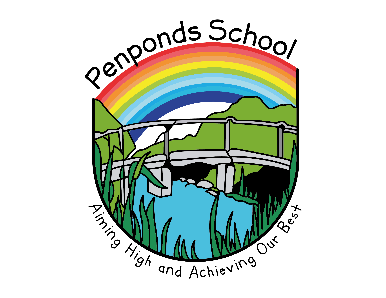 7/11/16AttendeesAdam RichardsDonna Partridge – year 1Martha Huntley – year R/1Kayleigh Toy – year 1Claire Jones – year 5ApologiesSarah DavisCharlottle Roskrow-EvansRita GarlandAgendaHomeworkPositivesNegativesIdeasActionNext MeetingTopic grid homework is very goodChoice of learning, topic linked, child ledCan be incorporated into the weekendParents can plan when to do it around other commitmentsEnough tasks to keep a range of interests occupiedSome classes really celebrate the learning in class with show and tellSome children have been rewarded with certificates/d.j./praiseCompared to other schools, Y5/6 seem to have less homework.  Will they be ready for SAT’s?There is a big difference between expectation in the year 1 split.Feedback for homework seems to be inconsistent across the schoolCould homework be differentiated on the ipads? – often my child has finished the task set I under 5 minutesIs the new handwriting scheme being applied in reception phonics books?Children with ipads are mainly using them to chat to each other in the evening.Could there be a homework book where all homework was completed?Marking/Feedback could be a stampCertificates for any homework produced from the topic gridCan Year 1 in Carn Brea spend learning time with year 1 in Godolphin?On newsletter – quote of the weekCan the school hold a parents maths meeting to teach us the calculations strategies?A ‘top tips’ insert into the front of the phonics booklet?Points for topic grid homework on Class DojoReview and update policy – ARFeedback to staff and agree actions – ARInput to policy – PAGSpread the word that homework is under review – PAGRoll out revised homework plan in the Spring termEarly JanuaryFeedback on Christmas eventsPlan for future events – Summer FeteLearning Reviews – did they work?Spelling provision